PROGRAMA DE ORIENTACION PARA PRIMARIAS DE URBANDALE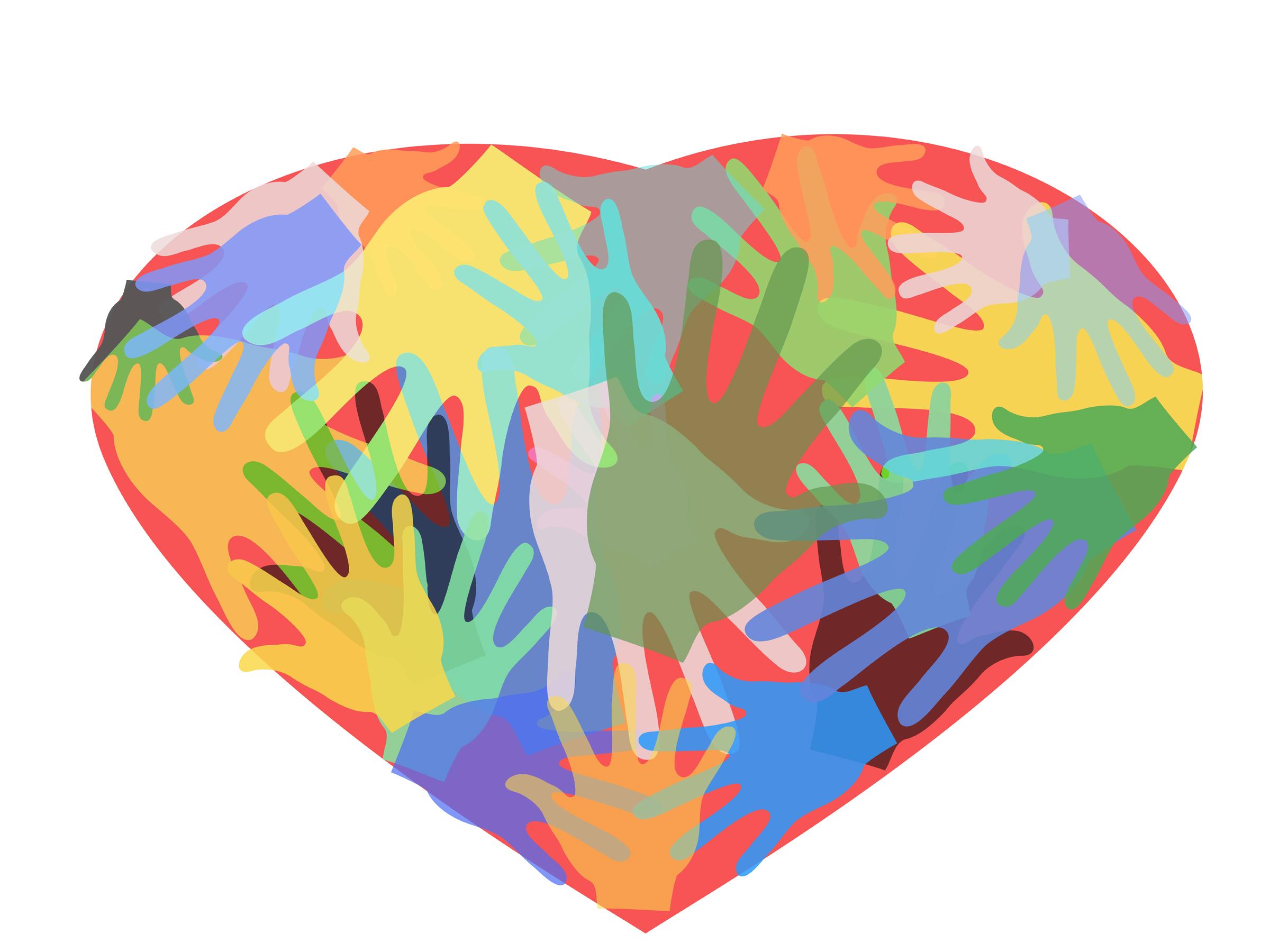 Expectativas de Aprendizaje 4to Grado Sobre Comportamientos ÉticosLos estudiantes conocerán el tipo de personas involucradas en el triángulo de la intimidación o bullying y por qué podrían caber en los roles de- INTIMIDADORES/AGRESORES O BULLYS (han sido blanco en el pasado, no tienen amigos, tienen baja autoestima), Blanco o persona agredida (persona tímida, carece de confianza, es  diferente, siempre esta sola). ESPECTADOR (miedo de ser intimidado también, no sabe qué hacer, esta del lado del agresor o no hace nada) DEFENSOR (confiable, valiente, compasivo, empático).Lo que puede hacer en casa para ayudar a su hijoDefinición de Acoso Escolar o Bullying             Comportamiento cruel o hiriente            Hecho a propósito            Repetido constantemente            Con desequilibrio de poder probable (el blanco se siente asustado o incómodo)• Pregúntele a su hijo(a): "¿Quiénes son los tres amigos que te apoyan cuando tienes un problema?"• Hable sobre los problemas que su hijo(a) puede resolver solo y problemas en lo que necesita ayuda• Hable con su hijo acerca de por qué alguien podría mantenerse al margen y no hacer nada en una situación de acoso.¿Qué cosas te atreverías a hacer para defender a alguien si eres lo suficientemente valiente?• Cuando este viendo películas con su hijo(a), denote si los personajes son espectadores o defensores.• Pídale a su hijo(a) que comparta pensamientos positivos que tenga acerca de si mismo, esto para ayudarlo a que se sienta confiado y seguro.Haga que su niño(a) le mencione diferentes maneras en las que puede ser un defensor para la persona en blanco sin decir una palabra al agresor (ayudar al blanco a alejarse, invitar al blanco a sentarse con el, decirle que estas para ayudarlo en lo que necesite y que entiendes como se siente)• Pregúntele a su hijo, "¿Hay algo que puedas hacer o decir para ayudar a que el agresor cambie su comportamiento?" Contacte al Consejero de su escuela para tener mas ideas 